Številka: 477-31/2020/80Datum:   16. 2. 2022Republika Slovenija, Ministrstvo za javno upravo, Tržaška cesta 21, Ljubljana, skladno z 51. členom Zakona o stvarnem premoženju države in samoupravnih lokalnih skupnosti (Uradni list RS, št. 11/18 in 79/18 – v nadaljevanju: ZSPDSLS-1) in 16. členom Uredbe o stvarnem premoženju države in samoupravnih lokalnih skupnosti (Uradni list RS, št. 31/18) objavlja  JAVNO ZBIRANJE PONUDB ZA PRODAJO NEPREMIČNIN V K. O. 72-PUŽEVCI1. Naziv in sedež organizatorja prodaje Republika Slovenija, Ministrstvo za javno upravo, Tržaška cesta 21, 1000 Ljubljana.2. Predmet prodaje Predmet prodaje je naslednje nepremično premoženje: Nepremičnine se nahajajo v Občini Puconci in v naravi predstavljajo zaključeno celoto stanovanjske stavbe z naslovom Puževci 47, Bodonci ter gospodarskih poslopij s pripadajočimi zemljišči. Nepremičnine so ZK urejene ter v lasti Republike Slovenije v deležu 39/50 in Občine Puconci v deležu 11/50. Pri nepremičnini s parc. št. 523, k. o. 72-Puževci je vknjižena neprava stvarna služnost v korist Elektra Maribor, podjetja za distribucijo električne energije, d. d., in sicer služnostna pravica dostopa za potrebe izgradnje, nemotenega obratovanja, vzdrževanja in nadzora elektroenergetske infrastrukture za objekt: »Ureditev NN omrežja iz TP Puževci (t-040)«.Nepremičnine se s soglasjem solastnika prodajo v deležu 1/1, in sicer vse tri nepremičnine skupaj, v paketu.Na parc. št. 523, k. o. 72-Puževci po podatkih GURS stojijo stavbe z id. št. stavbe:87, del 1 in del 2, v skupni izmeri 200,10 m2, stanovanjska stavba z naslovom Puževci 47, Bodonci, zgrajena leta 1937,118, del 1, v izmeri 78,4 m2 – pomožni kmetijski del stavbe ter119, del 1, v izmeri 44,00 m2 – pomožni kmetijski del stavbe. Objekti so v zelo slabem stanju, v fazi samorušitve, zato skladno s šestim odstavkom 31. člena Zakona o učinkoviti rabi energije (Uradni list RS, št. 158/20) energetska izkaznica ni priložena. Skladno z določilom 118. člena Gradbenega zakona (Uradni list RS, št. 61/17, 72/17 – popr., 65/20 in 15/21 – ZDUOP) se domneva, da imajo objekti, ki so predmet prodaje, gradbeno dovoljenje, saj so bili zgrajeni pred 1. 1. 1968. Zahteva za izdajo odločbe, s katero bi pristojna upravna enota potrdila zgoraj citirano pravno domnevo, še ni bila vložena.Parc. št. 523 in parc. št. 524, obe k. o. 72-Puževci se nahajata na območju stavbnih zemljišč, parc. št. 525, k. o. 72-Puževci se nahaja delno na območju stavbnih zemljišč, delno na območju kmetijskih zemljišč, zaradi česar bo potrebno izvesti še postopek prodaje skladno z določili Zakona o kmetijskih zemljiščih. Več podatkov o samih parcelah in možnosti gradnje na njih je razvidnih iz priložene lokacijske informacije.  3. Komisija, cenilec in izjava skladno z določilom 51/7 členom ZSPDSLS-1Postopek javnega zbiranja ponudb bo izvedla komisija Ministrstva za javno upravo in Občine Puconci v sestavi:Metka Smrdel, podsekretarka – predsednica, Ministrstvo za javno upravo,  Lucija Srebernjak, podsekretarka – članica, Ministrstvo za javno upravo,  Marija Petek, podsekretarka – članica, Ministrstvo za javno upravoInes Magdič, višja svetovalka – članica, Občina Puconci,Kristina Sapač, svetovalka - članica, Občina Puconci, Milena Veberič, svetovalka – članica, Občina Puconci,  Teja Lavrenčič Uršič, višja svetovalka – nadomestna članica, Ministrstvo za javno upravo,Borut Smej, strokovni sodelavec  nadomestni član, Občina Puconci. Zaradi nepredvidljivih dogodkov se lahko sestava komisije spremeni, o čemer bodo zainteresirani kupci obveščeni.Za nepremičnine, ki so predmet prodaje, je oceno vrednosti opravila Barbara Klugler, mag. prava in managementa nepremičnin, sodna cenilka za gradbeništvo - nepremičnine.Ponudniki morajo najkasneje pred sklenitvijo pravnega posla podati izjavo o nepovezanosti s člani komisije in cenilcem v smislu, kot ga določa 51/7 člen ZSPDSLS-1, ki kot povezane osebe šteje:fizično osebo, ki je s članom komisije ali cenilcem v krvnem sorodstvu v ravni vrsti do katerega koli kolena, v stranski vrsti pa do tretjega kolena, ali ki je s članom komisije ali cenilcem v zakonu, zunajzakonski skupnosti, sklenjeni ali nesklenjeni partnerski zvezi ali v svaštvu do drugega kolena, ne glede na to, ali je zakonska zveza oziroma partnerska zveza prenehala ali ne, fizično osebo, ki je s članom komisije ali cenilcem v odnosu skrbništva ali posvojenca oziroma posvojitelja, pravno osebo, v kapitalu katere ima član komisije ali cenilec delež večji od 50 odstotkov in drugo osebo, s katerimi je glede na znane okoliščine ali na kakršnem koli pravnem temelju povezana s članom komisije ali cenilcem, tako da zaradi te povezave obstaja dvom o njegovi nepristranskosti pri opravljanju funkcije člana komisije ali cenilca. V kolikor se sestava komisije zaradi nepredvidenih okoliščin na dan odpiranja ponudb spremeni, poda komisija odločitev o izpolnjevanju pogojev za udeležbo v postopku ter najugodnejšem ponudniku, po prejemu nove izjave najugodnejšega ponudnika ter po potrebi preostalih sodelujočih.4. Vrsta pravnega posla in sklenitev pogodbe Prodaja nepremičnin. Pogodba mora biti sklenjena v roku 15 dni po pozivu organizatorja javnega zbiranja ponudb. V kolikor pogodba ni sklenjena v danem roku, se varščina zadrži, organizator javnega zbiranja ponudb pa odstopi od sklenitve posla. 5. Najnižja ponudbena cenaPonudbena cena za parc. št. 523, parc. št. 524 in parc. št. 525, vse k. o. 72-Puževci, vse v deležu 1/1, ki se prodajajo skupaj, v paketu, mora znašati najmanj 40.500,00 EUR. Najugodnejši ponudnik na ponujeno ceno plača še 2 % davek na promet nepremičnin. Ponudba se odda na obrazcu z vsebino iz priloge 1 te objave.6. Način in rok plačila kupnineKupnina se plača v 30-ih dneh po sklenitvi pogodbe. Plačilo celotne kupnine v določenem roku je bistvena sestavina pravnega posla. V kolikor kupnina ni plačana v roku, se šteje posel za razvezan po samem zakonu, varščina pa se zadrži kot pogodbena kazen.7. Sklenitev pogodbe V kolikor bo v roku prispelo več enakih ponudb, bo organizirano dodatno pisno pogajanje o ceni. Pogodba bo sklenjena s tistim ponudnikom, ki bo za nepremičnine ponudil najvišjo odkupno ceno, v kolikor skladno z določili Zakona o kmetijskih zemljiščih predkupni upravičenci ne bodo uveljavljali predkupne pravice.  Cene in drugi elementi ponudbe, ponujeni na pogajanjih, so zavezujoči. Vse stroške v zvezi s prenosom lastništva (overitve, takse, vpis v zemljiško knjigo in drugo) plača kupec.Nepremičnine bodo prodane po načelu videno – kupljeno, zato morebitne reklamacije po sklenitvi prodajne pogodbe ne bodo upoštevane. Prodajalki ne jamčita za izmere površin, niti za njihov namen uporabe. Kupec sam prevzema obveznost odprave morebitnih pomanjkljivosti v zvezi s kvaliteto in obsegom predmeta prodaje.Organizator si pridržuje pravico, da lahko do sklenitve pravnega posla, brez odškodninske odgovornosti, odstopi od pogajanj.8. VarščinaVarščina za predmet prodaje znaša: 4.100,00 EUR. Nakazilo se izvede na račun št.: 01100-6300109972, sklic na številko 18 31305-7200013-15341604, z navedbo namena nakazila: JZP 477-31/2020.Varščina mora biti na računu Republike Slovenije najkasneje do dne 21. 3. 2022 do 24:00 ure. Uspelemu ponudniku se bo vplačana varščina vštela v kupnino, ostalim pa bo brezobrestno vrnjena v roku 30 dni po izboru najugodnejšega ponudnika. Če najugodnejši ponudnik ne sklene pogodbe ali ne plača kupnine, se mu varščina zadrži.9. Podrobnejši pogoji javnega zbiranja ponudbNa javnem zbiranju ponudb lahko sodelujejo pravne in fizične osebe, ki v skladu s pravnim redom Republike Slovenije lahko postanejo lastniki nepremičnin. Pri javnem zbiranju ponudb kot ponudniki ne morejo sodelovati cenilec in člani komisije ter z njimi povezane osebe v smislu 51/7 člena ZSPDSLS-1.Ponudniki pošljejo ponudbe oziroma ponudbe prinesejo osebno v zaprti pisemski ovojnici z navedbo »JZP 477-31/2020 – NE ODPIRAJ« na naslov organizatorja javnega zbiranja ponudb: Ministrstvo za javno upravo, Tržaška cesta 21, Ljubljana. Kot popolna ponudba se šteje tista, ki vsebuje:izpolnjen, lastnoročno podpisan obrazec, ki je priloga 1 te objave potrdilo o plačani varščini ter  kopijo osebnega dokumenta (osebne izkaznice ali potnega lista) – velja za fizične osebe in s.p.-je.Šteje se, da je ponudba pravočasna, če na naslov organizatorja javnega zbiranja ponudb prispe najkasneje do dne 22. 3. 2022 do 15.00 ure. Ponudniki, katerih varščina ne bo na računu Republike Slovenije do roka, navedenega v 8. točki ali katerih ponudba ne bo pravočasna ali popolna, oziroma ne bodo izpolnjevali drugih pogojev iz te točke, bodo izločeni iz postopka.  Javno odpiranje ponudb se bo izvedlo preko aplikacije MS TEAMS, in sicer:   dne 24. 3. 2022 s pričetkom ob 11.00 uri.Za ponudnike udeležba pri odpiranju ponudb ni obvezna. V kolikor želi ponudnik pri odpiranju ponudb sodelovati, pa mora z namenom, da se ga lahko na željen e-naslov povabi k sodelovanju na MS TEAMS, na e-naslov: gp.mju@gov.si, posredovati obvestilo (naslov zadeve: »Odpiranje ponudb v zadevi št. 477-31/2020 – prijava udeležbe«). Obvestilo – prijava udeležbe mora prispeti na elektronski naslov organizatorja najkasneje do roka za prispetje ponudbe, torej do 22. 3. 2022 do 15.00 ure. Ponudniki bodo o rezultatih zbiranja ponudb obveščeni na njihov elektronski naslov najkasneje 7 dni po zaključenem zbiranju ponudb. 10. Ogled Za dodatne informacije v zvezi s predmetom javnega zbiranja ponudb se obrnite na Marijo Petek, telefon 01 478 8334, e-pošta: marija.petek@gov.si oziroma na Ines Magdič, telefon 02 545 92 40, e-pošta ines.magdic@puconci.si. Ogled notranjosti objektov je mogoč po predhodnem dogovoru z ga. Ines Magdič. Skladno z vladnimi ukrepi za zajezitev širjenja bolezni COVID-19 je treba za sodelovanje na ogledu nepremičnin izpolnjevati pogoje PCT, ki se jih bo pred samim ogledom tudi preverilo. Ob preverjanju izpolnjevanja pogojev PCT bo izveden tudi vpogled v javno listino, ki izkazuje istovetnost osebe (npr. osebna izkaznica). 11. Obvestilo posameznikom po 13. členu Splošne uredbe o varstvu podatkov (GDPR)Obvestilo posameznikom po 13. členu Splošne uredbe o varstvu podatkov (GDPR) glede obdelave osebnih podatkov v elektronskih zbirkah in zbirkah dokumentarnega gradiva Ministrstva za javno upravo je objavljeno na spletni strani: https://www.gov.si/assets/ministrstva/MJU/DSP/Sistemsko-urejanje/OBVESTILO_ravnanje_s_stvarnim_premozenjem-1.pdf12. OpozoriloOrganizator lahko do sklenitve pravnega posla, postopek javnega zbiranja ponudb ustavi oziroma ne sklene pogodbe z uspelim ponudnikom, brez odškodninske odgovornosti.	Po pooblastilu št. 1004-113/2015/64 z dne 15. 4. 2021:	Maja Pogačar	generalna direktorica 	Direktorata za stvarno premoženje 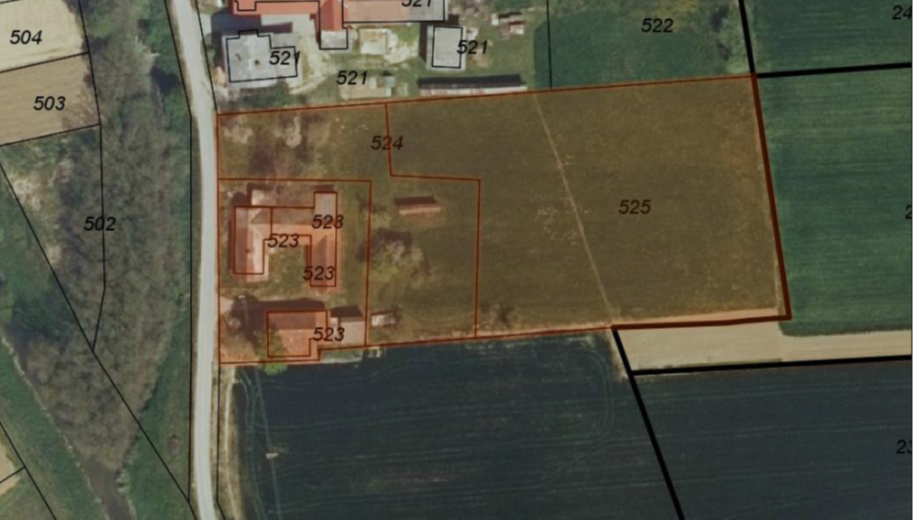 ID ZNAKIzmera (do celote)Dejanska rabaDelež, ki je predmet prodajeParcela 72 5231.246,00 m2pozidano stavbno zemljišče1/1Parcela 72 5241.417,00 m2nepozidano stavbno zemljišče1/1Parcela 72 5253.682,00 m2nepozidano delno stavbno in delno kmetijsko zemljišče1/1